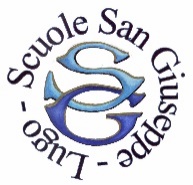 PATTO DI CORRESPONSABILITÀ SCUOLA-FAMIGLIAPER LA DIDATTICA A DISTANZA (DAD)ASILO NIDO E SCUOLA DELL’INFANZIAApprovato dal Consiglio d’Istituto nella seduta del 26/11/2020PREMESSAIl presente documento ha lo scopo di definire finalità e modalità della Didattica a Distanza (DAD), tecnica utilizzata dal personale educativo in sostituzione della didattica in presenza eventualmente sospesa a causa dell’emergenza sanitaria legata alla pandemia da Covid-19.COS’È LA DIDATTICA A DISTANZA AL NIDO E ALLA SCUOLA DELL’INFANZIA?Con il termine Didattica a Distanza si indica un percorso educativo online che permette di mantenere un collegamento tra il personale educativo, gli insegnanti, i bambini e le loro famiglie per mantenere viva la relazione instaurata prima della sospensione delle attività didattiche causa pandemia.FINALITÀLa finalità della DAD è quella di mantenere vivo il dialogo educativo e formativo tra la scuola, i bambini e le loro famiglie.La Didattica a Distanza non può certamente sostituire le attività in presenza, ma è comunque uno strumento forte che consente di:Mantenere un contatto diretto tra personale educativo, bambino e famiglia;Garantire il diritto all’istruzione.A tal proposito il Nido e la Scuola dell’Infanzia si impegnano a:Mantenere vivo il gruppo sezione e il senso di appartenenza dei bambini e delle loro famiglie alla comunità prescolare;Realizzare un contatto tra docenti e bambini attraverso semplici messaggi vocali, video, tutorial laboratori ali che propongono attività da poter realizzare in ambito domestico. Tali prodotti verranno inviati tramite l’utilizzo del programma Classroom supportato dal canale YouTube.ALLEANZA EDUCATIVAOccorre che scuola e famiglia siano sempre collaborative al fine di costituire un unico punto di riferimento formativo per i minori.Il patto di corresponsabilità educativa, quindi, vuole essere un documento attraverso il quale, ogni firmatario, si dichiara responsabile dei doveri e delle azioni in relazione ai propri ambiti di competenza.LA SCUOLA SI IMPEGNA A:Favorire una piena collaborazione educativa con i genitori;Favorire la partecipazione dei genitori alle attività proposte dalla scuola;Affiancare la famiglia nel compito di formare i bambini;Promuovere le abilità di base;Promuovere un clima sociale positivo di fiducia, rispetto, sicurezza, autostima;Progettare e realizzare modalità di intervento volte al gioco, alla creatività, all’attenzione dei ritmi di ogni bambino;A predisporre una Didattica a Distanza per tutti coloro che non possono frequentare le attività scolastiche causa assenze prolungate per motivi di salute comprovati.LA FAMIGLIA SI IMPEGNA A:Sostenere il lavoro educativo degli insegnanti;Riconoscere il valore e la funzione socio educativa del Nido e della Scuola dell’Infanzia;Coinvolgere i bambini nelle attività proposte dai docenti.INCLUSIONENella situazione di emergenza derivante dall’epidemia da Covid-19 la Didattica a Distanza è uno strumento utile anche per i bambini più fragili la cui inclusione rimane obiettivo prioritario dell’azione formativa ed educativa.Sarà premura dei docenti della nostra scuola, ed eventualmente tramite l’assistente educatore, produrre materiale didattico atto ad essere idoneo al Piano Educativo Individualizzato (PEI) dell’alunno coinvolgendo il piccolo nel gruppo sezione.PATTO DI CORRESPONSABILITÀ SCUOLA-FAMIGLIA                             PER LA DIDATTICA A DISTANZA (DAD) ASILO NIDO E SCUOLA DELL’INFANZIAALUNNO Nome Cognome __________________________________________________SEZ. ___________________________________________________________________    Asilo Nido/Scuola dell’Infanzia “San Giuseppe” – Scuola ParitariaANNO SCOLASTICO 2020-21IMPEGNI DI RECIPROCITA’Il Genitore/Affidatario_________________________________________, presa visione degli obiettivi della scuola ritiene fondamentali e condividendo la finalità del Piano Educativo di Corresponsabilità, si impegna a rispettare le norme in esso contenute e a dare piena collaborazione per la sua fattiva attuazione.Il Dirigente Scolastico assume impegno affinchè i diritti degli studenti e dei genitori, richiamati nel patto, siano pienamente garantiti.Lugo, lì ____________________        Il Genitore/Affidatario ___________________________						La Coordinatrice delle Attività Educative							Prof. Laura Venturelli                                                                              _________________________________